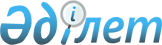 Об утверждении наименований индексов автомобильных дорог общего пользования областного значения
					
			Утративший силу
			
			
		
					Постановление акимата Северо-Казахстанской области от 13 июля 2015 года № 242. Зарегистрировано Департаментом юстиции Северо-Казахстанской области 21 августа 2015 года № 3355. Утратило силу постановлением акимата Северо-Казахстанской области от 18 января 2016 года N 06      Сноска. Утратило силу постановлением акимата Северо-Казахстанской области от 18.01.2016 N 06 (вводится в действие со дня подписания).

      В соответствии с подпунктом 6-7) пункта 1-1 статьи 13 Закона Республики Казахстан от 17 июля 2001 года "Об автомобильных дорогах" акимат Северо-Казахстанской области ПОСТАНОВЛЯЕТ:

      1. Утвердить наименования индексов автомобильных дорог общего пользования областного значения согласно приложению к настоящему постановлению.

      2. Контроль за исполнением настоящего постановления возложить на курирующего заместителя акима области.

      3. Настоящее постановление вводится в действие по истечении десяти календарных дней после дня его первого официального опубликования.

 Наименование индексов автомобильных дорог общего пользования областного значения 
					© 2012. РГП на ПХВ «Институт законодательства и правовой информации Республики Казахстан» Министерства юстиции Республики Казахстан
				
      Аким 
Северо-Казахстанской области

Е. Султанов

      СОГЛАСОВАНО
Председатель Комитета 
автомобильных дорог 
Министерства по инвестициям
и развитию 
Республики Казахстан
16 июля 2015 года 

М. Пшембаев
Утвержден постановлением акимата Северо-Казахстанской области от 13 июля 2015 года № 242№

Индекс дороги

Наименование автодорог

1

2

3

1

КТ-1

 Петерфельд-Архангельское-Новокаменка-республиканская автодорога А-16 "Жезказган-Петропавловск" 

2

КТ-2

Новокаменка-Боголюбово 

3

КТ-4

Новоникольское-Андреевка-Бостандык-Новомихайловка 

4

КТ-9

Булаево-Возвышенка-Молодогвардейское-Кирово-Киялы-Рощинское 

5

КТ-12

Булаево-Советское

6

КТ-14

Карагуга-Надежка 

7

КТ-16

Смирново-Полтавка-Ивановка-автодорога "Булаево-Советское" 

8

КТ-19

Покровка-Ильинка-Мектеп

9

КТ-22

Становое-Новомихайловка-Минкесер-автодорога "Сенжарка-Николаевка" 

10

КТ-26

Рощинское-Корнеевка-Волошинка 

11

КТ-27

Волошинка-Сергеевка-Тимирязево 

12

КТ-28

Тимирязево-Сарыколь граница области 

13

КТ-29

Покровка-Корнеевка-Горное 

14

КТ-32

Пресновка-Благовещенка-Кайранколь 

15

КТ-33

Пресновка-Архангелка-Троицкое 

16

КТ-34

Сенжарка-Троицкое-Николаевка 

17

КТ-39

Республиканская автодорога А-16 "Жезказган-Петропавловск"- Повозочное-Баян-Архангелка-автодорога "Пресновка-Троицкое" 

18

КТ-40

Сергеевка-Кривощеково-Афанасьевка-Садовка-граница района 

19

КСТ-44

Астраханка-Смирново-Киялы-Тайынша-Алексеевка 

20

КТ-45

Смирново-Трудовое-Токуши-республиканская автодорога М-51 "Челябинск-Новосибирск"

21

КТ-49

Республиканская автодорога А-12 "Петропавловск-Ишим"-Пресновка-Налобино-граница области 

22

КТ-50

Петропавловск граница города-Ташкентка-Барневка-Долматово

23

КТ-52

Тимирязево-Аксуат-Мичурино 

24

КСТ-57

Щучинск-Степняк-Золотая Нива-Кишкенеколь километр 115-219

25

КСТ-59

Казгородок-Горьковское километр 62-203

26

КТ-61

Саумалколь-Лобаново километр 0-34 

27

КСТ-62

Еленовка-Арыкбалык-Чистополье-Есиль километр 17-209

28

КТ-64

Саумалколь-Новоишимское-Червонное

29

КТ-65

Арыкбалык-Саумалколь км 0-27

30

КТ-66

Антоновка-Лавровка-Горное

31

КТ-68

Лавровка-Келлеровка-Тайынша-Чкалово 

32

КТ-83

Кишкенеколь-Тельжан-Мортык-Тлеусай-Каратерек 

33

КТ-84

Подъезд к аэропорту города Петропавловска

34

КТ-85

Подъезд к "Вороньему острову"

